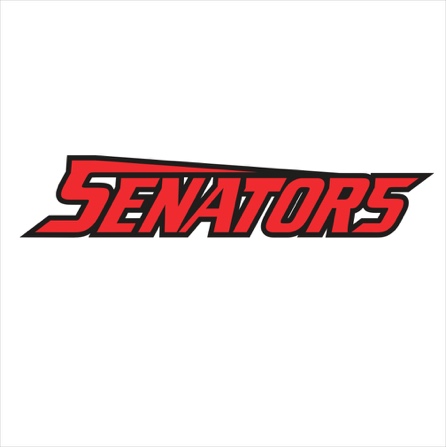 Gooding High School Cross Country Schedule 2020DAY		DATE	TEAM		OPPONENT	SITE		TIME 	               DISMISSAL/DEPARTUREWednesday	9/2	Varsity		Valley invite	Valley		4:00		1:30/1:45Friday		9/11	Varsity		Wood River Invite Wood River	3:00		NA/12:45Thursday	9/17	Varsity		Kimberly Invite	Magic Mountain	3:00		12:15/12:30Saturday	9/26	Varsity		Bob Firman	Boise		TBA		TBAThursday	10/1	Varsity		TF Classic	Twin Falls	3:00		1:15/1:30Wednesday	10/7	Varsity		Buhl Invite	Buhl		4:00		2:15/2:30Tuesday		10/13	Varsity		Gooding Invite	Gooding		4:00		2:00/NAHome meets in Bold District Meet	 	Wednesday, 10/21	Gooding CC	2:00				12:30State Meet		Saturday, 10/31		Eagle Island	TBA				TBA